Resolution to Adopt the “Curricular Advocacy Guidelines” DocumentMotion: to make the newly created “Curricular Advocacy Guidelines” document an available resource for medical students on the CFMS website.WHEREAS 
The CFMS website currently contains a document outlining “Tools and Guidelines for Position and Policy Paper Development” overall.WHEREAS
The CFMS does not have any document providing guidance for students who wish to create position papers for curricular advocacy specifically.WHEREAS 
The previous positions taken by the CFMS on medical school curricula would benefit from clearer guidelines.WHEREAS 
The members of the CFMS Education Committee, in consultation with various stakeholders including both student leaders and faculty members, have created a formalized set of guidelines for CFMS members and medical students who wish to take positions and engage in advocacy surrounding curricular reform.BE IT RESOLVED THAT THE CFMS 
Adopt the newly created “Curricular Advocacy Guidelines” and make it publically available on the CFMS website.Financial Cost: $0Level of Effort: 30 minutes to make document accessible on the CFMS websiteMoved by: Tharshika Thangarasa, University of OttawaSeconded by: Tavis Apramian, CFMS VP Education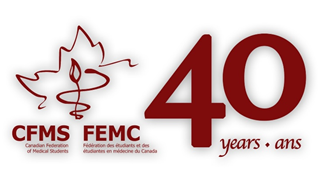 